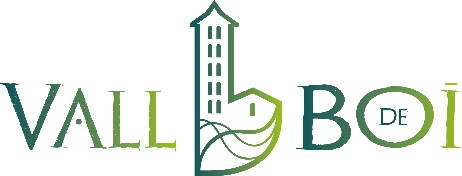 AQUEST HIVERN, LES TEVES FOTOS PODEN TENIR PREMI    #ELMEUHIVERNVALLDEBOI      BASES DEL CONCURS DE FOTOGRAFIES D’INSTAGRAMSer seguidors a Instagram del perfil @valldeboiTenir un perfil públicPublicar fotografies amb com a mínim les etiquetes #valldeboi  #onelspirineustoquenelcel #elmeuhivernvalldeboi.TEMÀTICAFotografies relacionades amb les activitats esportives, culturals, de relax, gastronòmiques i altres  on la  neu i la Vall de Boí en són les protagonistes. DATESFotografies publicades a Instagram entre el 25 de desembre de 2020 i el 28 de febrer de 2021. PREMISVals de regal que es podran bescanviar als restaurants, bars, botigues, hotels i totes les empreses de la Vall de Boí, es podran bescanviar durant tot l’any 2021.Primer premi, un premi d’un val  de 100 eurosSegons premis, dos premis de 50 eurosTercers premis, deu premis de 20 euros JURATEl personal tècnic de l’Oficina de Turisme escollirà les fotografies guanyadors entre totes les fotos presentades.Es valorarà molt que es pugui reconèixer la Vall de Boí a les imatges.ResultatsEl dia 2 de març es publicarà el resultat.El val de regal anirà acompanyat del llistat de tots els establiments adherits.Totes les imatges presentades al concurs, podran ser utilitzades pel Patronat de la Vall de Boí només amb finalitats de promoció del destí.Moltes gràcies per participar!!